University of Wisconsin-WhitewaterCurriculum Proposal Form #4AChange in an Existing CourseType of Action (check all that apply)  Course Revision (include course description & former and new syllabus)	  Grade Basis  Contact Hour Change and or Credit Change			  Repeatability Change  Diversity Option			  Other:       	  General Education Option	        area:       *	* Note:  For  the Gen Ed option, the proposal should address how this course relates to specific core courses, meets the goals of General Education in providing breadth, and incorporates scholarship in the appropriate field relating to women and gender.Effective Term:  Current Course Number (subject area and 3-digit course number):   DBA 800    	Current Course Title: 	Seminar in Contemporary Business Issues				Sponsor(s):       	Paul Ambrose, Praveen Parboteeah, John ChenowethDepartment(s): 	ITSCMCollege(s):        	List all programs that are affected by this change:	DBAIf programs are listed above, will this change affect the Catalog and Advising Reports for those programs?  If so, have Form 2's been submitted for each of those programs?  (Form 2 is necessary to provide updates to the Catalog and Advising Reports) NA  	 Yes 	 They will be submitted in the futureProposal Information:  (Procedures for form #4A) Detailed explanation of changes (use FROM/TO format)FROM:Grading Basis: S/NC or Pass/FailTO:Grading Basis: Conventional Letter Justification for actionThe grading basis for this course was marked in error as “S/NC or Pass/Fail” in the orginal course proposal.Syllabus/outline (if course revision, include former syllabus and new syllabus)*** No course revision, just grading basis change ***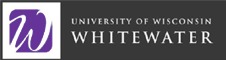 Office Hours and Contact Information:TBDCredit Hours:  1-2The seminar in contemporary business issues allows program participants to explore current issues facing business professionals and consider ways to apply DBA activities and ideas to their current and future professions. Prerequisite:   Admission to the DBA.Text Book: There is no textbook required for this course. Students will be asked to read articles from leading professional journals (e.g. Harvard Business Review).Course Objectives and Design:In the course of discussions, assignments and projects students are expected to achieve the following goals:Demonstrate an understanding of professional ethical behaviorIn addition students will identify ways to apply concepts from the DBA students to their current and future professions.Method of Evaluation:The courses is graded on a conventional letter grade basis.  Participation is mandatory and all assignments must be completed.  Each assignment will include a rubric which clearly articulates grading.  All assignments must be complete at the “satisfactory” level in order to earn a passing letter grade for the course.University Policy:  The University of Wisconsin-Whitewater is dedicated to a safe, supportive and non-discriminatory learning environment. It is the responsibility of all undergraduate and graduate students to familiarize themselves with the university policies regarding Special Accommodations, Misconduct, Religious Beliefs Accommodations, Discrimination and Absence for University Sponsored Events. (For details please refer to undergraduate and graduate timetables; The “Rights and the Responsibility” section of the Undergraduate Bulletin; the Academic Requirements and Policies and Facilities and Services sections of the Graduate Bulletin; and the “Student Academic Disciplinary Procedures” [UWS Chapter 14]; and the “Student Nonacademic Disciplinary Procedures” [UWS Chapter 17].)  Academic Misconduct:  In this course you are expected to perform to the utmost of your ability in an honest and sincere manner.  Cheating, the use of unauthorized materials, plagiarism, or any other form of academic misconduct will result in as severe a penalty as permitted in UWS Chapter 14.Honor Code: The College of Business and Economics has its own student honor code:  As members of the University of Wisconsin – Whitewater College of Business & Economics community, we commit ourselves to act honestly, responsibly, and above all, with honor and integrity in all areas of campus life.  We are accountable for all that we say and write.  We are responsible for the academic integrity of our work.  We pledge that we will not misrepresent our work nor give or receive unauthorized aid.  We commit ourselves to behave in a manner that demonstrates concern for the personal dignity, rights and freedoms of all members of the community.  We are respectful of college property and the property of others.  We will not tolerate a lack of respect for these values. http://www.uww.edu/cobe/aboutthecollege/codeofconductPlease refer to “Avoiding Academic Misconduct” and “Tips on How to Avoid Academic Misconduct” documents listed under Course Introduction for more information. 